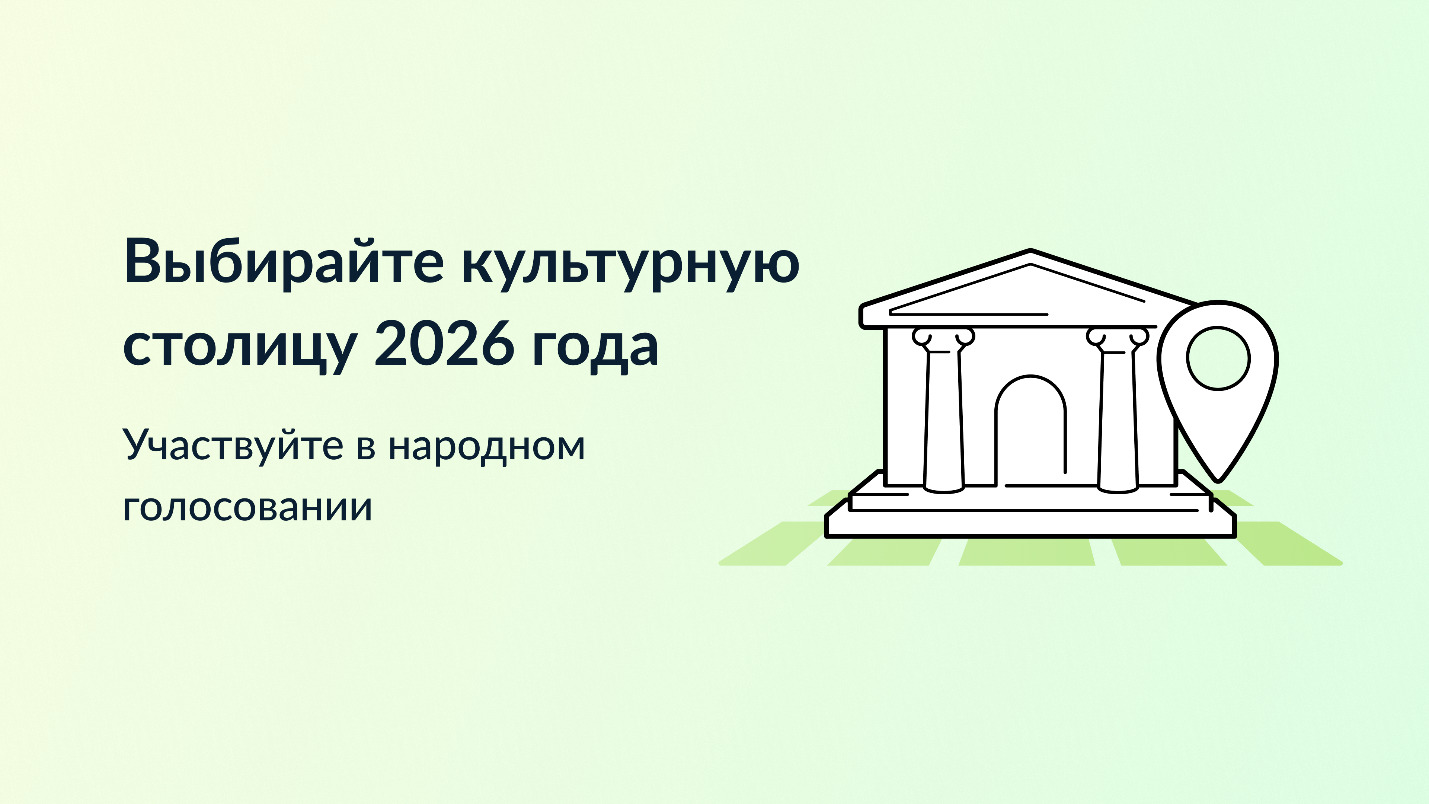 Каждый год - новая культурная столицаВыбирайте город, который достоин получить звание "Культурная столица года" и стать центром притяжения туристов в 2026 году. Культурную столицу выберут эксперты и жители всей страны. Народное голосование впервые проходит на портале Госуслуг и продлится до 1 декабря.Как проголосовать:1. Перейдите на страницу голосования на Платформе обратной связи vk.cc/cwxymX2. Авторизуйтесь, используя учетные данные Госуслуг3. Сделайте выбор и проголосуйтеВ 2024 году культурной столицей России стал Нижний Новгород, в 2025 году этот статус перейдет к Грозному, а 12 декабря мы узнаем культурную столицу 2026 года